NÁRODNÁ RADA SLOVENSKEJ REPUBLIKY	VIII. volebné obdobieČíslo: CRD-362/2021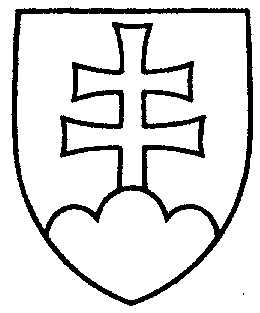 626UZNESENIENÁRODNEJ RADY SLOVENSKEJ REPUBLIKYzo 17. marca 2021k návrhu poslanca Národnej rady Slovenskej republiky Kristiána Čekovského na vydanie zákona, ktorým sa mení a dopĺňa zákon č. 532/2010 Z. z. o Rozhlase a televízii Slovenska a o zmene a doplnení niektorých zákonov v znení neskorších predpisov (tlač 456) – prvé čítanie	Národná rada Slovenskej republiky	po prerokovaní uvedeného návrhu zákona v prvom čítanír o z h o d l a,  ž e	podľa § 73 ods. 4 zákona Národnej rady Slovenskej republiky č. 350/1996 Z. z. o rokovacom poriadku Národnej rady Slovenskej republiky v znení neskorších predpisov	nebude pokračovať v rokovaní o tomto návrhu zákona.    Boris  K o l l á r   v. r.    predsedaNárodnej rady Slovenskej republikyOverovatelia:Marián  V i s k u p i č   v. r.Peter  Š u c a   v. r.